Supply List for Kindergarten1 Primary writing journal (picture area up top/writing area below)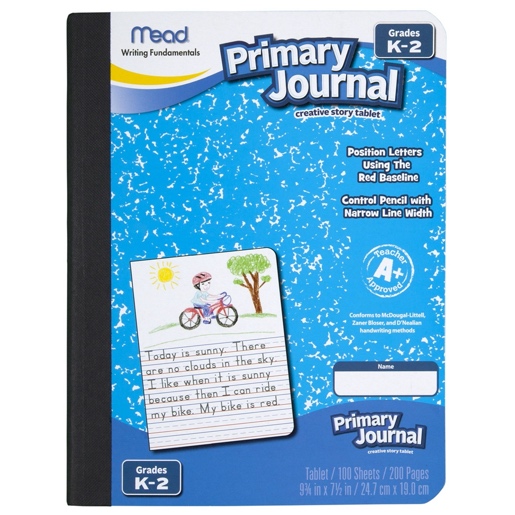 24 crayons 2 packs of index cards beginner (fat) pencils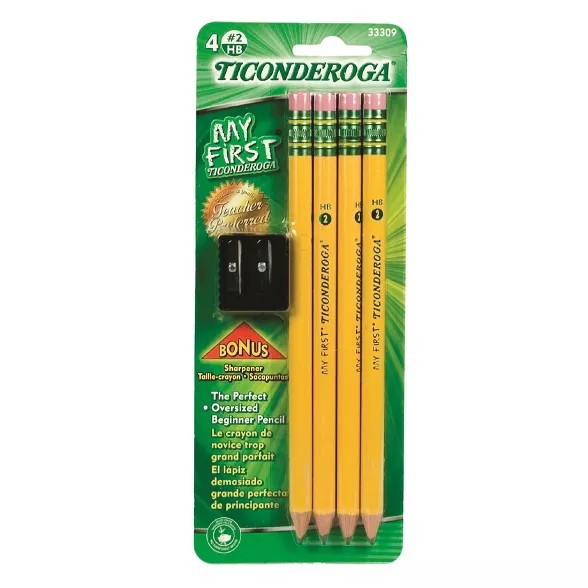 